REPUBLIKA E SHQIPËRISËKOMISIONI QENDROR I ZGJEDHJEVEV E N D I M PËR VERIFIKIMIN E LISTAVE SHUMEMËRORE TË PARTISË “PARTIA DEMOKRATIKE” PËR ZGJEDHJET PËR KUVENDIN TË DATËS 25.06.2017Komisioni Qendror i Zgjedhjeve në mbledhjen e datës 28.05.2017, me pjesëmarrjen e:Klement	ZGURI-		KryetarHysen		OSMANAJ-		Zv/kryetarBledar		SKËNDERI-		AnëtarDenar 		BIBA-			AnëtarEdlira		JORGAQI-		AnëtareGëzim		VELESHNJA-		AnëtarVera		SHTJEFNI-		AnëtareShqyrtoi çështjen me:OBJEKT:	Për verifikimin e listave shumemërore te Partisë Demokratike për zgjedhjet për Kuvendin të datës 25.06.2017.BAZË LIGJORE:	Neni 23, pika 1, germa a, neni 67, neni 72 të Ligjit nr.10019, datë 29.12.2008 “Kodi Zgjedhor i Republikës së Shqipërisë” i ndryshuar. Neni 3 pika 3, neni 41 i ligjit 44/2015 “Kodi Procedurave Administrative”. Neni 2 i ligjit 138/2017 “Për garantimin e integritetit të personave që zgjidhen, emërohen ose ushtrojnë funksione publike”, Dekreti i Presidentit te Republikës se Shqipërisë nr.10352, datë 21.05.2017.Komisioni Qendror i Zgjedhjeve pasi shqyrtoi dokumentacionin e paraqitur si dhe dëgjoi diskutimet e përfaqësuesve të partive politike V Ë R E N:Presidenti i Republikës, në mbështetje të nenit 92, shkronja “gj”, dhe nenit 93 të Kushtetutës së Republikës së Shqipërisë, si dhe të nenit 9, paragrafi 1, të ligjit nr.10019, datë 29.12.2008 “Kodi Zgjedhor i Republikës së Shqipërisë” i ndryshuar, me Dekretin nr.10352, datë 21.05.2017 ka caktuar datën 25.06.2017 për zgjedhjet për Kuvendin e Shqipërisë.Në bazё të nenit 67, dhe nenit 72, të ligjit nr. 10019, datë 29.12.2008 “Kodi Zgjedhor i Republikës së Shqipërisë” i ndryshuar, Partia Demokratike ka paraqitur në KQZ dokumentacionin për miratimin e listave shumemërore. Dokumentacioni i paraqitur përmban:Listat shumemёrore për 12 Zonat Zgjedhore;Në mbledhjen e datës 28.05.2017 në bazë të nenit 73, të Kodit Zgjedhor, Komisioni Qendror i Zgjedhjeve verifikoi listat shumemërore të kandidatëve për deputet të Partisë Demokratike dhe dokumentacionin bashkëngjitur të paraqitur dhe konstatoi se mangësitë e dokumentacionit si më poshtë:Numri i kandidatëve në listat shumemërore për 10 zona zgjedhore (me përjashtim të zonën zgjedhore qarku Kukës, Lezhë dhe Berat) është më i vogël se numri i mandateve që do të zgjidhen në zonën zgjedhore përkatëse. Kandidati me numër rendor 5 në listën shumeemrore të kandidatëve në zonën zgjedhore qarku Berat ka depozituar dorrëheqjen.  Deklarimin për vendet sipas kuotës gjinore, për çdo zonë zgjedhore;Datëlindja dhe gjinia te Listat shumemërore për 12 qarqe;Deklaratat e kandidatёve tё listave shumemёrore, tё cilët deklarojnë se gëzojnë tё drejtën e votёs dhe se pranojnë të kandidojnë si kandidat të listës shumemërore të Partisë  Demokratike Model 04 K;Kopje të dokumentit të identifikimit për të gjithë kandidatët e listave shumemërore për 12 zonat zgjedhore;Jetëshkrimin për të gjithë kandidatët e listës shumemërore Model 11 K;Formularin e vetëdeklarimit, në zbatim të ligjit 138/2015 “Për garantimin e integritetit të personave që zgjidhen, emërohen ose ushtrojnë funksione publike”;Lista shumemërore e kandidatëve për deputet për zonat zgjedhore për 12 qarqe, nuk është respektuar kriteri i gjinisë, sipas nenit 67, pika 6 i Kodit Zgjedhor.Në këto kushte referuar nenit 73, pika 1 të Kodit Zgjedhor, dokumentacioni i kandidimit të Partisë Demokratike duhet të kthehet për korrigjim jo më vonë se 24 (njëzet e katër) orë. PËR KËTO ARSYE:Komisioni Qendror i Zgjedhjeve, pas verifikimeve përkatëse referuar nenit 3, pika 3 nenit 41 të ligjit 44/2015 “Kodi Procedurave Administrative” , mbështetur në nenin 23, pika 1, gërma a neni 67, neni 72, pika 1 dhe 2 të Ligjit nr.10019, datë 29.12.2008 “Kodi Zgjedhor i Republikës së Shqipërisë” neni 2 i ligjit 138/2015 “Për garantimin e integritetit të personave që zgjidhen, emërohen ose ushtrojnë funksione publike” , Dekretit të Presidentit te Republikës së Shqiperisë nr.10352, datë 21.05.2017.V E N D O S I:Kthimin për korrigjim të mangësive të konstatuara në dokumentacionin e kandidimit të     “Partisë Demokratike” për çdo zonë zgjedhore, jo më vone se 24 (njëzet e katër) orë.Ky vendim hyn në fuqi menjëherë.Kundër këtij vendimi mund të bëhet ankim në Kolegjin Zgjedhor pranë Gjykatës së Apelit Tiranë, brenda 5 ditëve nga shpallja e tij.       Klement	ZGURI-		Kryetar      	Hysen		OSMANAJ-		Zv/Kryetar       	Bledar	SKËNDERI-		Anëtar       	Denar 	BIBA-			Anëtar        Edlira		JORGAQI-		Anëtare        Gëzim		VELESHNJA-		Anëtar        Vera		SHTJEFNI-		Anëtare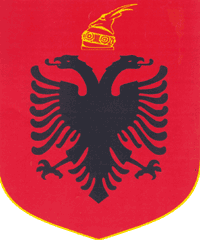 